WHISKEY AND LULUThis song is by Wakefield's Fiftymen. The melody for the refrain and verses is the same. Note that Lulu puts something different on in each refrain but otherwise they're the same.{c: refrain:}[G] Whiskey’s gone from the [D] kitchen, my love[C] Whiskey’s gone from the [G] kitchen[G] Lulu’s’s putting her [D] black dress on‘Cause [C] whiskey’s gone from the [G] kitchen[G] Went for a walk down the [D] hallway last nightAnd [C] I don’t know about [G] you sonBut [G] I’ve never seen such a [D] terrible sight‘Cause [C] whiskey’s gone from the [G] kitchen{c: refrain:}[G] Whiskey’s gone from the [D] kitchen, my love[C] Whiskey’s gone from the [G] kitchen[G] Lulu’s’s putting her [D] black veil on‘Cause [C] whiskey’s gone from the [G] kitchenIt’s [G] usually up there in plain [D] sight on the shelf[C] I like it when I can [G] see herI [G] take her down once in a [D] while for my healthBut now [C] whiskey’s gone from the [G] kitchen{c: refrain:}[G] Whiskey’s gone from the [D] kitchen, my love[C] Whiskey’s gone from the [G] kitchen[G] Lulu’s’s putting her [D] black gloves on‘Cause [C] whiskey’s gone from the [G] kitchen{c: break:}  [G] [D] [C] [G][G] Someone has taken my [D] whiskey awayAnd [C] never worse can [G] be done[G] Someone better be sorry cause [D] someone’s gonna payNow that [C] whiskey’s gone from the [G] kitchen{c: refrain:}[G] Whiskey’s gone from the [D] kitchen, my love[C] Whiskey’s gone from the [G] kitchen[G] Lulu’s’s putting her [D] black boots on‘Cause [C] whiskey’s gone from the [G] kitchen{c: refrain:}[G] Whiskey’s gone from the [D] kitchen, my love[C] Whiskey’s gone from the [G] kitchen[G] Lulu’s’s putting her [D] black suit on‘Cause [C] whiskey’s gone from the [G] kitchen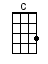 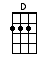 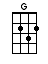 www.bytownukulele.ca